Jaarverslag Medezeggenschapsraad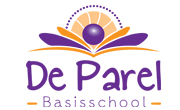 Schooljaar 2021-2022Algemene informatieDe bezetting van de MR is afgelopen jaar gelijk gebleven.  
In april 2022 zijn er twee vacatures uitgezet voor zowel de MR als de GMR. Kristel Heijmans zal vanaf het nieuwe schooljaar lid zijn van de MR en Neeltje van de Laar wordt lid van de GMR (en toehoorder bij de MR). Sindy heeft afscheid genomen van de GMR, maar zal wel lid blijven van de MR. Nicole heeft afscheid genomen van de MR. Ook zal Lianne vanaf het nieuwe schooljaar niet meer als toehoorder aanwezig zijn bij de MR. Er is een jaaragenda opgesteld met vaste agendapunten die jaarlijks terugkomen. Hierin staat ook als extra attentiepunt dat we controleren dat er geen privacygevoelige informatie in de notulen staan.Er zijn 6 vergaderingen geweest afgelopen schooljaar.Onderwerpen die besproken zijn of waar advies op gegeven is:Evaluatie schoolprogramma 2020-2023 vanuit NPODe voortgang van het NPO-plan is meermaals besproken CoronamaatregelenDe analyse van de M-toets en acties daaruitOntwikkeling leerlingenaantal en gevolgen voor formatieEnquête en analyse van de resultaten van de oudertevredenheidspeiling en actiepuntenEerste reacties op de komst van Social SchoolsEvaluatie van acties door Werkgroep Verkeer rondom verkeersveiligheid aan de Kerkwijk en het parkeerbeleidProfilering school en PR: Het peuter-kleuterplein is opgestart. Het gebruik van social media door de school zal volgend schooljaar toegevoegd worden bij een leerkracht in het taakpakket.We hebben stilgestaan bij de resultaten van de eindtoets en we hebben de analyse besproken.Ontwikkelingen jaarplan specifiek (begrijpend) lezen en DIAtaal i.p.v. Cito en Route 8Onderwerpen waar instemming aan verleend is:Formatie 2022-2023  Jaarplan en schoolgidsAanpassing van huishoudelijk reglement van de MRJaarrooster en urenverantwoording 2022-2023